MENTAL MATHS - Heptagons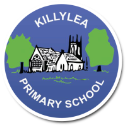              Week 9MENTAL MATHS - Heptagons             Week 9WALTWALT: Add two 3-digit multiples of 10 without bridging 100 (340+420)WALT: Add two 3-digit multiples of 10 without bridging 100 (340+420)WALT: Add two 3-digit multiples of 10 without bridging 100 (340+420)Exercise 1Exercise 2Exercise 2Exercise 2Exercise 3Exercise 4340 + 420 = ________ = 530 + 240 410 + 370 = ________ = 160 + 740250 + 630 = ____950 = 130 + ____680 - ____ = 340860 – 510 = ____860 ÷ 2 = 110 + ____110 + ____ = 640 ÷ 2950 = 130 + ____680 - ____ = 340860 – 510 = ____860 ÷ 2 = 110 + ____110 + ____ = 640 ÷ 2950 = 130 + ____680 - ____ = 340860 – 510 = ____860 ÷ 2 = 110 + ____110 + ____ = 640 ÷ 2Meg had 240 marbles and her brother Jack had 430 marbles.  How many marbles had they altogether?Altogether there were 980 tickets sold for a hockey match.  Armagh HC sold 550 tickets.  How many tickets did the other team sell?There were 850 sweets in a jar.  430 were red.  How many were yellow?Write four sums for the numbers:         330          780         450       _____ + _____ = _____      _____ + _____ = _____      _____ - _____ = _____      _____ - _____ = _____  